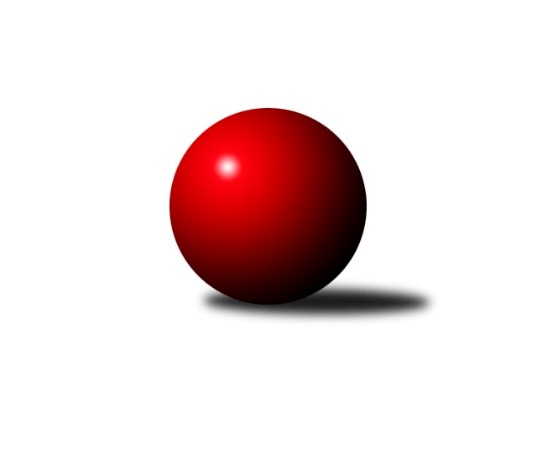 Č.16Ročník 2012/2013	23.2.2013Nejlepšího výkonu v tomto kole: 3263 dosáhlo družstvo: KK Zábřeh ˝B˝3. KLM C 2012/2013Výsledky 16. kolaSouhrnný přehled výsledků:TJ  Krnov ˝A˝	- TJ Sokol Chvalíkovice ˝A˝	4:4	3157:3183	13.0:11.0	23.2.SKK Ostrava ˝A˝	- TJ Spartak Přerov ˝B˝	2:6	3041:3061	10.0:14.0	23.2.SK Camo Slavičín ˝A˝	- TJ Sokol Michálkovice ˝A˝	5:3	3113:3047	13.5:10.5	23.2.TJ Sokol Bohumín ˝A˝	- HKK Olomouc ˝B˝	7:1	3039:2954	16.0:8.0	23.2.Sokol Přemyslovice˝A˝	- TJ Horní Benešov ˝A˝	2:6	3190:3221	13.0:11.0	23.2.KK Zábřeh ˝B˝	- TJ Tatran Litovel ˝A˝	5:3	3263:3256	12.0:12.0	23.2.Tabulka družstev:	1.	TJ Horní Benešov ˝A˝	16	11	2	3	87.0 : 41.0 	218.0 : 166.0 	 3218	24	2.	TJ Spartak Přerov ˝B˝	16	11	1	4	79.0 : 49.0 	206.0 : 178.0 	 3141	23	3.	TJ Sokol Bohumín ˝A˝	16	9	0	7	67.0 : 61.0 	202.0 : 182.0 	 3068	18	4.	KK Zábřeh ˝B˝	16	9	0	7	67.0 : 61.0 	189.0 : 195.0 	 3126	18	5.	SK Camo Slavičín ˝A˝	16	7	3	6	64.5 : 63.5 	187.5 : 196.5 	 3152	17	6.	Sokol Přemyslovice˝A˝	16	7	3	6	62.5 : 65.5 	188.0 : 196.0 	 3092	17	7.	SKK Ostrava ˝A˝	16	7	2	7	63.5 : 64.5 	199.0 : 185.0 	 3096	16	8.	TJ Tatran Litovel ˝A˝	16	7	1	8	61.5 : 66.5 	204.0 : 180.0 	 3125	15	9.	TJ  Krnov ˝A˝	16	5	2	9	59.5 : 68.5 	177.0 : 207.0 	 3120	12	10.	TJ Sokol Michálkovice ˝A˝	16	6	0	10	57.0 : 71.0 	187.5 : 196.5 	 3083	12	11.	HKK Olomouc ˝B˝	16	6	0	10	56.5 : 71.5 	178.5 : 205.5 	 3118	12	12.	TJ Sokol Chvalíkovice ˝A˝	16	3	2	11	43.0 : 85.0 	167.5 : 216.5 	 3083	8Podrobné výsledky kola:	 TJ  Krnov ˝A˝	3157	4:4	3183	TJ Sokol Chvalíkovice ˝A˝	Bedřich Pluhař	134 	 125 	 127 	136	522 	 3:1 	 507 	 131	127 	 115	134	Vladimír Valenta	Marek Veselý	141 	 127 	 128 	148	544 	 2:2 	 518 	 109	141 	 141	127	Jakub Hendrych	Vlastimil Kotrla	147 	 107 	 119 	134	507 	 2:2 	 529 	 136	135 	 129	129	Martin Šumník	Martin Weiss	147 	 123 	 138 	137	545 	 2:2 	 523 	 130	131 	 141	121	David Hendrych	Martin Koraba	134 	 119 	 134 	127	514 	 1:3 	 588 	 131	163 	 147	147	Aleš Staněk	Jaromír Martiník	134 	 125 	 137 	129	525 	 3:1 	 518 	 128	149 	 117	124	Radek Hendrychrozhodčí: Nejlepší výkon utkání: 588 - Aleš Staněk	 SKK Ostrava ˝A˝	3041	2:6	3061	TJ Spartak Přerov ˝B˝	Pavel Gerlich	108 	 131 	 117 	122	478 	 2:2 	 490 	 133	115 	 125	117	Petr Vácha	Libor Tkáč	133 	 152 	 107 	114	506 	 2:2 	 490 	 116	123 	 131	120	Jiří Divila ml.	Radek Foltýn	132 	 136 	 118 	131	517 	 2:2 	 533 	 125	132 	 130	146	Ondřej Topič	Jiří Trnka	126 	 135 	 128 	126	515 	 1:3 	 527 	 135	149 	 133	110	Vojtěch Venclík	Vladimír Korta	132 	 116 	 126 	127	501 	 1:3 	 510 	 132	116 	 129	133	Milan Kanda	Petr Holas	132 	 125 	 136 	131	524 	 2:2 	 511 	 147	134 	 111	119	Jiří Divila st.rozhodčí: Nejlepší výkon utkání: 533 - Ondřej Topič	 SK Camo Slavičín ˝A˝	3113	5:3	3047	TJ Sokol Michálkovice ˝A˝	Pavel Sláma	131 	 115 	 132 	114	492 	 2:2 	 486 	 115	138 	 110	123	Michal Zych	Jiří Zimek	123 	 143 	 151 	152	569 	 3.5:0.5 	 517 	 123	137 	 129	128	Petr Řepecký	Karel Ivaniš	124 	 140 	 141 	127	532 	 2:2 	 537 	 144	122 	 128	143	Tomáš Rechtoris	Libor Pekárek ml.	137 	 119 	 134 	120	510 	 2:2 	 523 	 136	136 	 129	122	Josef Linhart	Jakub Pekárek	143 	 128 	 126 	105	502 	 2:2 	 509 	 130	137 	 111	131	Václav Hrejzek	Rostislav Gorecký	115 	 130 	 147 	116	508 	 2:2 	 475 	 110	132 	 107	126	Josef Jurášekrozhodčí: Nejlepší výkon utkání: 569 - Jiří Zimek	 TJ Sokol Bohumín ˝A˝	3039	7:1	2954	HKK Olomouc ˝B˝	Štefan Dendis	113 	 118 	 122 	123	476 	 3:1 	 459 	 124	113 	 120	102	Leopold Jašek	Petr Kuttler	128 	 122 	 129 	138	517 	 4:0 	 472 	 125	112 	 117	118	Jan Tögel	Fridrich Péli	122 	 124 	 113 	138	497 	 1:3 	 528 	 138	135 	 147	108	Jiří Kropáč	Aleš Kohutek	123 	 137 	 133 	128	521 	 2:2 	 513 	 121	122 	 134	136	Milan Sekanina	Pavel Niesyt	132 	 140 	 114 	143	529 	 3:1 	 505 	 109	134 	 140	122	Josef Šrámek	Vladimír Šipula	130 	 116 	 122 	131	499 	 3:1 	 477 	 112	132 	 119	114	Radek Malíšekrozhodčí: Nejlepší výkon utkání: 529 - Pavel Niesyt	 Sokol Přemyslovice˝A˝	3190	2:6	3221	TJ Horní Benešov ˝A˝	Radek Grulich	133 	 142 	 136 	135	546 	 2:2 	 557 	 154	138 	 126	139	Miroslav Petřek ml.	Miroslav Ondrouch	124 	 124 	 127 	140	515 	 2:2 	 535 	 136	138 	 126	135	Kamil Kubeša	Jiří Zezulka st.	134 	 142 	 143 	132	551 	 4:0 	 503 	 128	119 	 126	130	Bohuslav Čuba	Zdeněk Peč	126 	 122 	 123 	128	499 	 2:2 	 498 	 120	128 	 131	119	Zdeněk Černý	Milan Zezulka	147 	 133 	 128 	140	548 	 1:3 	 579 	 133	146 	 158	142	Zbyněk Černý	Eduard Tomek	130 	 137 	 130 	134	531 	 2:2 	 549 	 149	124 	 147	129	Tomáš Černýrozhodčí: Nejlepší výkon utkání: 579 - Zbyněk Černý	 KK Zábřeh ˝B˝	3263	5:3	3256	TJ Tatran Litovel ˝A˝	Tomáš Dražil	140 	 151 	 128 	137	556 	 4:0 	 484 	 115	122 	 122	125	Kamil Axman	Michal Albrecht	132 	 139 	 146 	132	549 	 2:2 	 550 	 153	115 	 137	145	Jiří Fiala	Václav Švub	127 	 149 	 141 	133	550 	 2:2 	 549 	 136	144 	 127	142	František Baleka	Josef Karafiát	152 	 130 	 115 	119	516 	 1:3 	 574 	 148	139 	 150	137	David Čulík	Milan Šula	143 	 152 	 134 	123	552 	 2:2 	 527 	 134	114 	 143	136	Miroslav Talášek	Jiří Michálek	136 	 129 	 148 	127	540 	 1:3 	 572 	 144	145 	 118	165	Jiří Čamekrozhodčí: Nejlepší výkon utkání: 574 - David ČulíkPořadí jednotlivců:	jméno hráče	družstvo	celkem	plné	dorážka	chyby	poměr kuž.	Maximum	1.	Miroslav Petřek  ml.	TJ Horní Benešov ˝A˝	543.81	368.4	175.4	3.8	6/7	(580)	2.	Zbyněk Černý 	TJ Horní Benešov ˝A˝	543.28	360.3	183.0	1.8	7/7	(593)	3.	Kamil Kubeša 	TJ Horní Benešov ˝A˝	540.08	365.3	174.8	3.4	7/7	(578)	4.	Milan Šula 	KK Zábřeh ˝B˝	539.88	358.0	181.8	3.0	7/7	(563)	5.	Tomáš Černý 	TJ Horní Benešov ˝A˝	538.57	365.4	173.2	3.4	6/7	(590)	6.	Zdeněk Černý 	TJ Horní Benešov ˝A˝	537.87	364.2	173.6	4.8	7/7	(561)	7.	Petr Holas 	SKK Ostrava ˝A˝	537.77	360.9	176.9	4.1	8/8	(567)	8.	Pavel Sláma 	SK Camo Slavičín ˝A˝	536.35	357.4	179.0	5.3	7/8	(592)	9.	Jiří Trnka 	SKK Ostrava ˝A˝	536.22	351.5	184.7	2.8	8/8	(585)	10.	Jiří Čamek 	TJ Tatran Litovel ˝A˝	535.27	359.2	176.1	3.8	9/9	(572)	11.	Martin Šumník 	TJ Sokol Chvalíkovice ˝A˝	533.90	361.3	172.6	5.2	7/7	(580)	12.	Vojtěch Venclík 	TJ Spartak Přerov ˝B˝	533.41	355.8	177.6	3.5	7/8	(582)	13.	Milan Kanda 	TJ Spartak Přerov ˝B˝	532.31	354.3	178.1	2.8	8/8	(610)	14.	Karel Ivaniš 	SK Camo Slavičín ˝A˝	531.73	355.8	175.9	5.1	8/8	(608)	15.	Bedřich Pluhař 	TJ  Krnov ˝A˝	531.47	362.3	169.2	4.3	8/8	(582)	16.	Josef Linhart 	TJ Sokol Michálkovice ˝A˝	531.11	357.2	173.9	3.4	6/6	(570)	17.	Michal Zych 	TJ Sokol Michálkovice ˝A˝	530.71	360.4	170.3	5.9	6/6	(585)	18.	Jaromír Martiník 	TJ  Krnov ˝A˝	529.28	359.4	169.9	4.6	8/8	(591)	19.	Jiří Michálek 	KK Zábřeh ˝B˝	528.91	362.4	166.5	7.8	7/7	(570)	20.	Jiří Kropáč 	HKK Olomouc ˝B˝	527.73	356.0	171.7	5.7	7/8	(570)	21.	Rostislav Gorecký 	SK Camo Slavičín ˝A˝	526.18	356.9	169.3	3.1	8/8	(557)	22.	David Čulík 	TJ Tatran Litovel ˝A˝	526.07	356.1	170.0	5.9	9/9	(574)	23.	Jiří Divila st. 	TJ Spartak Přerov ˝B˝	525.64	358.5	167.1	7.0	7/8	(584)	24.	Vojtěch Jurníček 	Sokol Přemyslovice˝A˝	525.33	353.9	171.4	5.1	6/7	(561)	25.	Jiří Zezulka st. 	Sokol Přemyslovice˝A˝	525.19	356.4	168.7	5.3	7/7	(575)	26.	Petr Kuttler 	TJ Sokol Bohumín ˝A˝	525.19	350.0	175.2	4.6	6/6	(547)	27.	Radek Malíšek 	HKK Olomouc ˝B˝	525.00	351.9	173.1	5.7	7/8	(606)	28.	Zdeněk Gajda 	SK Camo Slavičín ˝A˝	524.43	355.1	169.3	4.4	7/8	(571)	29.	Milan Sekanina 	HKK Olomouc ˝B˝	524.03	355.0	169.0	5.6	7/8	(552)	30.	Jakub Pekárek 	SK Camo Slavičín ˝A˝	523.76	352.0	171.8	4.9	7/8	(556)	31.	Michal Albrecht 	KK Zábřeh ˝B˝	523.70	347.9	175.8	5.0	7/7	(603)	32.	Martin Koraba 	TJ  Krnov ˝A˝	522.02	352.7	169.3	5.3	7/8	(586)	33.	Milan Zezulka 	Sokol Přemyslovice˝A˝	521.82	350.8	171.0	4.8	7/7	(562)	34.	Jiří Zimek 	SK Camo Slavičín ˝A˝	520.90	354.0	166.9	6.2	7/8	(569)	35.	Jakub Hendrych 	TJ Sokol Chvalíkovice ˝A˝	520.71	359.8	161.0	5.1	6/7	(547)	36.	Kamil Axman 	TJ Tatran Litovel ˝A˝	520.33	354.8	165.6	5.5	8/9	(568)	37.	Bohuslav Čuba 	TJ Horní Benešov ˝A˝	520.05	346.3	173.8	3.5	7/7	(579)	38.	Petr Vácha 	TJ Spartak Přerov ˝B˝	520.00	353.5	166.5	5.0	8/8	(576)	39.	Petr Řepecký 	TJ Sokol Michálkovice ˝A˝	519.05	354.3	164.8	4.3	6/6	(548)	40.	Vladimír Valenta 	TJ Sokol Chvalíkovice ˝A˝	517.98	357.2	160.8	7.5	6/7	(574)	41.	Pavel Gerlich 	SKK Ostrava ˝A˝	517.69	350.0	167.7	5.3	6/8	(547)	42.	Fridrich Péli 	TJ Sokol Bohumín ˝A˝	517.33	349.5	167.9	6.3	6/6	(559)	43.	Miroslav Talášek 	TJ Tatran Litovel ˝A˝	517.26	346.6	170.7	5.1	7/9	(539)	44.	Vlastimil Kotrla 	TJ  Krnov ˝A˝	517.25	351.8	165.4	5.8	8/8	(550)	45.	Eduard Tomek 	Sokol Přemyslovice˝A˝	517.05	350.1	167.0	4.7	7/7	(567)	46.	Libor Pekárek ml. 	SK Camo Slavičín ˝A˝	515.58	356.4	159.2	5.0	6/8	(542)	47.	Dušan Říha 	HKK Olomouc ˝B˝	515.39	355.7	159.7	6.0	8/8	(545)	48.	Josef Karafiát 	KK Zábřeh ˝B˝	514.30	352.6	161.7	6.4	6/7	(563)	49.	Petr Vaněk 	TJ  Krnov ˝A˝	514.29	356.8	157.5	8.1	7/8	(541)	50.	Tomáš Rechtoris 	TJ Sokol Michálkovice ˝A˝	513.73	360.0	153.7	6.8	5/6	(542)	51.	David Hendrych 	TJ Sokol Chvalíkovice ˝A˝	513.68	345.3	168.4	5.1	7/7	(559)	52.	Aleš Kohutek 	TJ Sokol Bohumín ˝A˝	513.67	353.3	160.3	6.0	6/6	(549)	53.	Josef Hendrych 	TJ Sokol Chvalíkovice ˝A˝	513.16	346.7	166.4	4.1	5/7	(553)	54.	Leopold Jašek 	HKK Olomouc ˝B˝	513.00	349.6	163.4	7.1	7/8	(563)	55.	Václav Švub 	KK Zábřeh ˝B˝	512.70	353.4	159.3	7.3	7/7	(550)	56.	Zdeněk Peč 	Sokol Přemyslovice˝A˝	512.58	358.3	154.3	6.9	6/7	(564)	57.	Radek Grulich 	Sokol Přemyslovice˝A˝	511.53	349.9	161.7	7.7	5/7	(546)	58.	Jan Tögel 	HKK Olomouc ˝B˝	510.78	353.7	157.1	8.9	6/8	(565)	59.	Jiří Fiala 	TJ Tatran Litovel ˝A˝	510.24	348.2	162.0	6.4	7/9	(550)	60.	Václav Hrejzek 	TJ Sokol Michálkovice ˝A˝	509.13	347.0	162.1	5.1	6/6	(557)	61.	Vladimír Šipula 	TJ Sokol Bohumín ˝A˝	508.37	349.0	159.4	7.6	5/6	(536)	62.	Štefan Dendis 	TJ Sokol Bohumín ˝A˝	504.79	343.9	160.9	6.3	6/6	(537)	63.	Radek Hendrych 	TJ Sokol Chvalíkovice ˝A˝	502.50	340.3	162.3	8.4	7/7	(551)	64.	Radek Foltýn 	SKK Ostrava ˝A˝	501.17	342.9	158.3	7.7	8/8	(533)	65.	Vladimír Korta 	SKK Ostrava ˝A˝	500.75	340.0	160.8	5.7	8/8	(541)	66.	Pavel Niesyt 	TJ Sokol Bohumín ˝A˝	499.79	351.3	148.5	8.8	5/6	(560)	67.	Josef Jurášek 	TJ Sokol Michálkovice ˝A˝	495.36	346.1	149.3	7.8	6/6	(533)	68.	Petr Jurášek 	TJ Sokol Michálkovice ˝A˝	493.50	343.9	149.6	9.9	4/6	(539)		Tomáš Dražil 	KK Zábřeh ˝B˝	555.67	361.8	193.8	3.3	2/7	(563)		Aleš Staněk 	TJ Sokol Chvalíkovice ˝A˝	555.50	367.3	188.2	4.3	3/7	(588)		Roman Beinhauer 	TJ Sokol Chvalíkovice ˝A˝	546.50	361.5	185.0	3.5	1/7	(558)		Petr Pavelka ml 	TJ Spartak Přerov ˝B˝	546.33	366.2	180.1	3.6	3/8	(576)		Vladimír Mánek 	TJ Spartak Přerov ˝B˝	545.56	362.0	183.6	2.2	3/8	(598)		Libor Čermák 	HKK Olomouc ˝B˝	541.14	363.1	178.0	4.8	3/8	(559)		Jiří Kráčmar 	TJ Tatran Litovel ˝A˝	541.00	375.0	166.0	7.0	1/9	(541)		Ondřej Topič 	TJ Spartak Přerov ˝B˝	531.17	353.8	177.3	7.0	3/8	(565)		Petr Axman 	TJ Tatran Litovel ˝A˝	528.65	357.0	171.7	3.2	5/9	(562)		Jaroslav Krejčí 	TJ Spartak Přerov ˝B˝	526.33	361.7	164.7	4.0	3/8	(534)		Petr Dankovič 	TJ Horní Benešov ˝A˝	524.75	347.9	176.8	2.6	4/7	(543)		Josef Šrámek 	HKK Olomouc ˝B˝	524.50	352.3	172.3	4.6	4/8	(548)		Marek Veselý 	TJ  Krnov ˝A˝	522.83	361.8	161.0	6.3	2/8	(544)		Martin Weiss 	TJ  Krnov ˝A˝	522.60	352.3	170.3	7.0	5/8	(545)		Stanislav Beňa  st.	TJ Spartak Přerov ˝B˝	522.50	352.5	170.0	4.2	3/8	(533)		Jiří Divila ml. 	TJ Spartak Přerov ˝B˝	516.63	344.5	172.1	5.0	4/8	(574)		Jakub Mokoš 	TJ Tatran Litovel ˝A˝	516.63	354.8	161.9	4.6	4/9	(569)		Libor Tkáč 	SKK Ostrava ˝A˝	516.17	354.9	161.3	7.3	3/8	(524)		Miroslav Ondrouch 	Sokol Přemyslovice˝A˝	513.50	358.0	155.5	7.5	2/7	(519)		Pavel Močár 	Sokol Přemyslovice˝A˝	510.00	342.0	168.0	3.0	1/7	(510)		Miroslav Pytel 	SKK Ostrava ˝A˝	509.80	358.1	151.7	7.2	5/8	(581)		Miloslav Compel 	KK Zábřeh ˝B˝	509.75	354.3	155.5	9.0	4/7	(538)		Jiří Jedlička 	TJ  Krnov ˝A˝	509.00	342.9	166.1	5.3	3/8	(531)		Jiří Srovnal 	KK Zábřeh ˝B˝	507.00	342.0	165.0	12.0	1/7	(507)		Roman Honl 	TJ Sokol Bohumín ˝A˝	507.00	354.0	153.0	6.0	1/6	(507)		František Baleka 	TJ Tatran Litovel ˝A˝	505.80	343.6	162.2	6.6	5/9	(549)		Jan Sedláček 	Sokol Přemyslovice˝A˝	505.50	354.0	151.5	9.5	2/7	(555)		Aleš Čapka 	HKK Olomouc ˝B˝	501.67	339.5	162.2	6.8	2/8	(516)		Jan Körner 	KK Zábřeh ˝B˝	496.50	346.7	149.8	10.3	3/7	(503)		Jiří Karafiát 	KK Zábřeh ˝B˝	496.00	351.0	145.0	14.0	1/7	(496)		Jiří Hradílek 	TJ Spartak Přerov ˝B˝	495.00	343.0	152.0	9.0	1/8	(495)		Miroslav Futerko 	SKK Ostrava ˝A˝	492.33	344.7	147.7	8.7	3/8	(507)		Milan Dvorský 	Sokol Přemyslovice˝A˝	492.30	343.1	149.3	9.5	4/7	(548)		Petr Hendrych 	TJ Sokol Chvalíkovice ˝A˝	492.00	345.5	146.5	9.3	4/7	(509)		Antonín Guman 	KK Zábřeh ˝B˝	488.33	343.8	144.5	12.7	3/7	(552)		Dalibor Vinklar 	TJ Spartak Přerov ˝B˝	486.00	341.3	144.7	6.8	2/8	(547)		Vladimír Kostka 	TJ Sokol Chvalíkovice ˝A˝	485.00	339.0	146.0	7.5	1/7	(498)		Zdeněk Zhýbala 	TJ Sokol Michálkovice ˝A˝	461.00	327.0	134.0	15.0	1/6	(461)		Jan Chovanec 	TJ Sokol Chvalíkovice ˝A˝	459.00	334.0	125.0	12.0	1/7	(459)		David Janušík 	TJ Spartak Přerov ˝B˝	445.00	320.0	125.0	16.0	1/8	(445)Sportovně technické informace:Starty náhradníků:registrační číslo	jméno a příjmení 	datum startu 	družstvo	číslo startu
Hráči dopsaní na soupisku:registrační číslo	jméno a příjmení 	datum startu 	družstvo	Program dalšího kola:17. kolo2.3.2013	so	10:00	TJ Tatran Litovel ˝A˝ - TJ  Krnov ˝A˝	2.3.2013	so	10:00	HKK Olomouc ˝B˝ - SK Camo Slavičín ˝A˝	2.3.2013	so	10:00	TJ Horní Benešov ˝A˝ - TJ Spartak Přerov ˝B˝	2.3.2013	so	13:30	TJ Sokol Michálkovice ˝A˝ - Sokol Přemyslovice˝A˝	2.3.2013	so	14:00	TJ Sokol Chvalíkovice ˝A˝ - TJ Sokol Bohumín ˝A˝	2.3.2013	so	15:00	KK Zábřeh ˝B˝ - SKK Ostrava ˝A˝	Nejlepší šestka kola - absolutněNejlepší šestka kola - absolutněNejlepší šestka kola - absolutněNejlepší šestka kola - absolutněNejlepší šestka kola - dle průměru kuželenNejlepší šestka kola - dle průměru kuželenNejlepší šestka kola - dle průměru kuželenNejlepší šestka kola - dle průměru kuželenNejlepší šestka kola - dle průměru kuželenPočetJménoNázev týmuVýkonPočetJménoNázev týmuPrůměr (%)Výkon1xAleš StaněkChvalíkov. A5881xAleš StaněkChvalíkov. A111.045885xZbyněk ČernýHor.Beneš.A5795xZbyněk ČernýHor.Beneš.A109.645792xDavid ČulíkLitovel5742xJiří ZimekSlavičín A108.815693xJiří ČamekLitovel5721xDavid ČulíkLitovel106.935741xJiří ZimekSlavičín A5694xJiří ČamekLitovel106.565726xMiroslav Petřek ml.Hor.Beneš.A5571xOndřej TopičSp.Přerov B105.93533